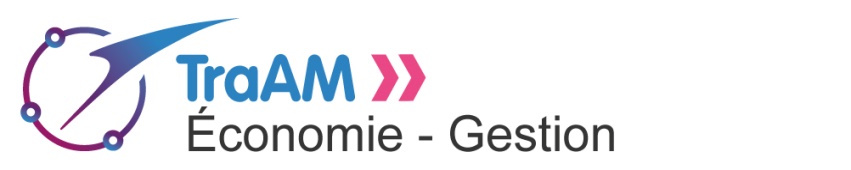 TraAM 2016-2017ACADEMIE de CRETEILBILANThème 1 : Education aux médias et à l’information, produire un média à partir d’une veille informationnelleConstats :Modification de la relation enseignants/élèveModification du rapport au temps/à l’espaceAutres- Modification de la relation enseignants/élèves : Ce projet permet d’améliorer cette relation enseignant/élèves : les élèves ressentent qu’on leur fait confiance et qu’ils ont une certaine liberté d’écriture. Les élèves se sentent valorisés, en filière technologique tout particulièrement. Ils ont ressenti une grande fierté de voir leur travail aboutir. - Modification du rapport au temps et à l’espace : Les élèves se sentent plus concernés par l’actualité, et ont cherché à poursuivre l’actualisation des informations liées à leurs articles. - Autres : Le choix que nous avons retenu fut de laisser les élèves/étudiants choisir eux-mêmes leur thématique de travail sur des domaines qui relevaient de leurs programmes : Economie, Droit, Ressources Humaines, Sociologie ou Mercatique. Ils pouvaient constituer des groupes de 2 ou 3 ; certains ont préféré travailler seul. Nous avons ensuite validé les thèmes choisis et laisser les élèves/étudiants nous exposer leurs projets avec leurs sources. Le travail se déroulait obligatoirement 1 heure tous les 15 jours au CDI. Ils pouvaient ainsi profiter des sources documentaires papier ou numériques du CDI. Certains ont choisi de rédiger des articles en anglais. Ils nous ont ensuite remis leurs articles sur la plateforme Google Drive avec un document identifiant leurs sources de travail (bibliographie et/ou sitographie).Eléments de réussite (adhésion et motivation des élèvescompétences acquises par les élèves (numériques et autres), satisfaction des enseignants…).Tous les élèves n’adhéraient pas nécessairement au projet au départ, mais au final ils ont été très satisfaits du résultat et fiers de leur capacité à réaliser ce projet ; Les articles étaient déposés sur la plateforme Madmagz : la mise en page et l’identification d’images libres de droits étaient réalisées essentiellement sous la direction de la professeure documentaliste. Nous avons créé des QR code à partir des sources des thèmes, QR Code mis sur les articles sur Madmagz.Les élèves/étudiants ont pu apprendre à identifier des sources fiables. Les premiers objectifs de la réalisation d’un tel journal étaient de faire lire de l’actualité et de faire produire de l’écrit aux élèves de voie technologique principalement.Cela accroît l’autonomie des élèves/étudiants puisqu’ils doivent réaliser sans cadre strict un projet. Les professeurs servent simplement de soutien, mais il ne faut surtout pas trop les cadrer. Ils ont souvent des idées assez innovantes d’articles.Difficultés rencontrées (matérielles, techniques, compétences et connaissances nécessaires pour l’enseignant…).Les élèves de STMG ont l’habitude de réaliser des recherches par des moyens propres et ont très peu utilisé Netvibes.Nous n’avons pas pu réaliser les journaux aussi vite que nous l’aurions voulu du fait de contraintes prévues ou non : absences de professeurs, bac blanc, BTS blanc, stress des élèves/étudiants confrontés à des DS hebdomadaires ou à des CCF pour les étudiants. Les élèves avec lesquels nous avons travaillé sont en effet tous dans des classes à examenPerspectivesIl faudra créer dès le début de l’année un comité restreint d’élèves qui s’impliqueront plus dans la réalisation concrète du journal (mise en ligne des articles, génération de QR code…). Le journal continuera l’année prochaine, probablement avec une implication plus importante des étudiants du BTS Commerce International. Il faudra préciser l’identification de sources fiables et pertinentes. Il est prévu de compléter cette compétence par une intervention d’une association sur « comment identifier les théories du complot ? ».